隔离型室外防水POE分离器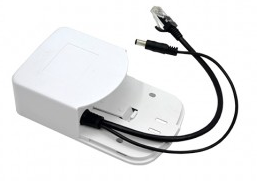 产品描述    HT-PS2301I隔离型室外防水POE分离器是一款受电型PoE产品，通过将PoE信号分离出数据和直流电力信号分别输送给网络终端，使不具备PoE功能的网络终端也可以使用PoE供电，支持IEEE802.3af供电标准，DC输出电压12V，支持10/100M自适应传输速率，PoE受电距离100米，与网络终端配合使用，将PoE交换机的PoE数据分离开来通过网线和DC线输送给网络终端，帮助网络终端摆脱电力布局对网络组建的束缚，是百万高清视频监控中的首选产品。主要特性1. PD受电设备，1受电端口、1网络接头和1 DC电源接头2. 可分离1路PoE信号给网络终端设备进行供电,防水3. 支持IEEE802.3af标准（15.4W）4. 同时支持12/36和45/78两种线脚供电方式5. DC输出电压12V，电流1.3A6. EEE高效节能设计，超低功耗<3W7. 即插即用，无需任何配置和协议转换技术参数：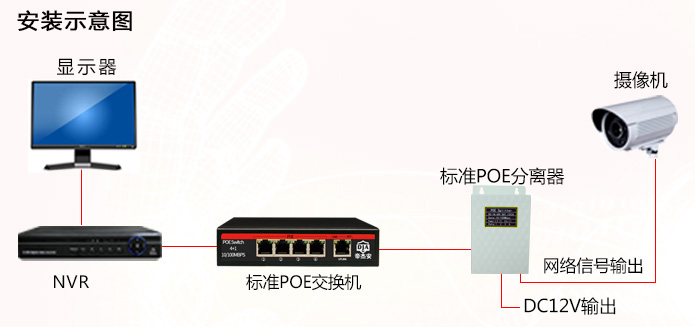 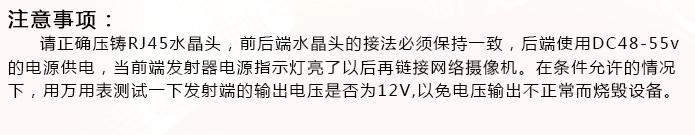 产品名称防水PoE分离线产品型号HT-PS2301I端口描述1个输入POE RJ45接口，1个输出网络水晶头与1个直流电源5.5x2.1mmDC头网络介质5类及以上非屏蔽双绞线（≤100米）网络协议IEEE 802.3af DTE Power via MDI，IEEE802.3at其他硬件特性默认输出电压为12V，最大负载功率为13WPoE端口PoE输入口支持IEEE802.3af/at（15.4W/30W）网络供电PoE标准符合IEEE 802.3af/at国际标准PoE类型同时兼容末端/中间跨接法PoE传电线芯1/2+、3/6-线对或4/5+、7/8-线对任意供电线对均可传输距离0~250m环境规范工作温度：-20°～ 55°C 、存放温度：-40°～ 75°C、工作湿度：10%～90%，无冷凝、存放湿度：5%～95%，无冷凝、工作高度：海拔3000米（10,000ft）、存储高度：海拔3000米（10,000ft）电磁辐射CE mark, commercial 、FCC Part 15 Class B ，VCCI Class B EN 55022 （CISPR 22），Class B售后服务1年质保,终身维护